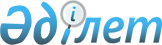 Об организации и обеспечении призыва граждан на срочную воинскую службу в апреле-июне и октябре-декабре 2012 года
					
			Утративший силу
			
			
		
					Постановление акимата Акмолинской области от 26 марта 2012 года № А-3/136. Зарегистрировано Департаментом юстиции Акмолинской области 2 апреля 2012 года № 3424. Утратило силу в связи с истечением срока применения - (письмо аппарата акима Акмолинской области от 11 июня 2013 года № 1.5-13/8492)      Сноска. Утратило силу в связи с истечением срока применения - (письмо аппарата акима Акмолинской области от 11.06.2013 № 1.5-13/8492).      Примечание РЦПИ:

      В тексте сохранена авторская орфография и пунктуация.

      В соответствии с Законами Республики Казахстан от 23 января 2001 года «О местном государственном управлении и самоуправлении в Республике Казахстан», от 16 февраля 2012 года «О воинской службе и статусе военнослужащих», Указом Президента Республики Казахстан от 1 марта 2012 года № 274 «Об увольнении в запас военнослужащих срочной воинской службы, выслуживших установленный срок воинской службы, и очередном призыве граждан Республики Казахстан на срочную воинскую службу в апреле-июне и октябре-декабре 2012 года», постановлением Правительства Республики Казахстан от 12 марта 2012 года № 326 «О реализации Указа Президента Республики Казахстан от 1 марта 2012 года № 274 «Об увольнении в запас военнослужащих срочной воинской службы, выслуживших установленный срок воинской службы, и очередном призыве граждан Республики Казахстан на срочную воинскую службу в апреле-июне и октябре-декабре 2012 года» акимат области ПОСТАНОВЛЯЕТ:



      1. Организовать и обеспечить призыв на срочную воинскую службу в апреле-июне и октябре-декабре 2012 года граждан мужского пола в возрасте от восемнадцати до двадцати семи лет, не имеющих права на отсрочку или освобождение от призыва, а также граждан, отчисленных из учебных заведений, не достигших двадцати семи лет и не выслуживших установленные сроки воинской службы по призыву.



      2. Акиматам районов, городов Кокшетау и Степногорска образовать призывные комиссии.



      3. Для руководства и контроля за деятельностью призывных комиссий районов, городов Кокшетау и Степногорска образовать областную призывную комиссию в составе согласно приложению 1.



      4. Утвердить график проведения призыва граждан на срочную воинскую службу согласно приложению 2.



      4-1. Утвердить резервный состав областной призывной комиссии согласно приложению 3.

      Сноска. Решение дополнено пунктом 4-1 в соответствии с постановлением акимата Акмолинской области от 06.08.2012 № А-9/385 (вводится в действие со дня официального опубликования)



      5. Начальнику государственного учреждения «Управление здравоохранения Акмолинской области» к началу проведения призыва сформировать городские, районные и областную медицинские комиссии.



      6. Начальнику государственного учреждения «Департамент по делам обороны Акмолинской области» (по согласованию) организовать контроль за работой областного сборного пункта по формированию и отправке команд призывников в Вооруженные Силы, другие войска и воинские формирования.



      7. Начальнику государственного учреждения «Управление по мобилизационной подготовке, гражданской обороне, организации предупреждения и ликвидации аварий и стихийных бедствий Акмолинской области» произвести материально-техническое обеспечение мероприятий по призыву граждан на срочную воинскую службу.



      8. Начальнику государственного учреждения «Департамент по делам обороны Акмолинской области» (по согласованию) об итогах проведения очередного призыва граждан на срочную воинскую службу в апреле – июне 2012 года и октябре – декабре 2012 года представить информацию.



      9. Контроль за исполнением настоящего постановления возлагается на первого заместителя акима Акмолинской области Айтмухаметова К.К.



      10. Настоящее постановление акимата Акмолинской области вступает в силу со дня государственной регистрации в Департаменте юстиции Акмолинской области и вводится в действие со дня официального опубликования.      Аким Акмолинской области                   К.Кожамжаров      «СОГЛАСОВАНО»      Начальник государственного

      учреждения «Департамент по

      делам обороны

      Акмолинской области»                       А.Старцев      Начальник государственного

      учреждения «Департамент

      внутренних дел

      Акмолинской области»                       А.Кажкенов

Приложение 1

к постановлению акимата

Акмолинской области

от 26 марта 2012 года № А-3/136 Состав областной призывной комиссии

Приложение 2

к постановлению акимата

Акмолинской области

от 26 марта 2012 года № А-3/136 График

проведения призыва граждан на срочную воинскую службу

Приложение 3

к постановлению акимата

Акмолинской области

от 26 марта 2012 года № А-3/136 

Резервный состав областной призывной комиссии      Сноска. Решение дополнено приложением 3 в соответствии с постановлением акимата Акмолинской области от 06.08.2012 № А-9/385 (вводится в действие со дня официального опубликования)
					© 2012. РГП на ПХВ «Институт законодательства и правовой информации Республики Казахстан» Министерства юстиции Республики Казахстан
				Айтмухаметов

Косман Кайртаевичпервый заместитель акима Акмолинской области, председатель призывной комиссии;Старцев Александр Николаевичначальник государственного учреждения «Департамент по делам обороны Акмолинской области», заместитель председателя призывной комиссии (по согласованию);Члены комиссии:Члены комиссии:Нурахметов

Сагатбек Толеубаевичзаместитель начальника государственного учреждения «Департамент внутренних дел Акмолинской области Министерства внутренних дел Республики Казахстан» (по согласованию);Жиеналин Жангельды Есенгельдиевичзаместитель начальника государственного учреждения «Управление здравоохранения Акмолинской области», председатель медицинской комиссии;Субач Лейла Леонидовнамедицинская сестра государственного коммунального предприятия на праве хозяйственного ведения «Акмолинская областная больница» при управлении здравоохранения Акмолинской области, секретарь комиссии.№ п/пУправление и отделы по делам обороныДни работы комиссии, время – с 9.00 до 18.00Дни работы комиссии, время – с 9.00 до 18.00Дни работы комиссии, время – с 9.00 до 18.00Дни работы комиссии, время – с 9.00 до 18.00Дни работы комиссии, время – с 9.00 до 18.00Дни работы комиссии, время – с 9.00 до 18.00№ п/пУправление и отделы по делам обороныапрельмайиюньоктябрьноябрьдекабрь1Аккольский2,133,161,133,151,153,202Аршалынский2,263,131,133,152,163,193Астраханский2,194,184,154,182,165,244Атбасар2,2011,246,205,195,196,245Буландынский2,2511,256,204,197,217,146Енбекшильдер

ский2,1114,257,218,227,217,177Ерейментауский2,2016,308,2210,248,2210,248Есильский2,1116,308,2210,249,2310,209Жаксынский2,1317,3110,2412,269,2313,2010Жаркаинский2,134,1713,2715,2612,2614,2111Зерендинский2,257,2111,2515,2914,2813,2012Кокшетау2,3010,1814,2817,3114,2619,2713Коргалжынский2,1111,2415,2917,3115,296,2714Сандыктауский2,1111,2514,283,1516,307,2815Степногорск2,2614,251,144,121,157,2816Целиноградский2,2616,304,154,182,163,2017Шортандинский4,1314,284,155,192,163,2118Щучинск2,2617,316,208,225,195,26Кайнарбеков Асхат Канатович

 

 

 

Сундетов Касым Кадирбаевичзаместитель акима Акмолинской области, председатель призывной комиссии;

 

первый заместитель начальника государственного учреждения «Департамент по делам обороны Акмолинской области», заместитель председателя призывной комиссии (по согласованию); Члены комиссии: Члены комиссии:Баймурзин Булат Рамазановичзаместитель начальника государственного учреждения «Департамент внутренних дел Акмолинской области Министерства внутренних дел Республики Казахстан» (по согласованию);Маженова Гульбахира Елментаевназаместитель начальника государственного учреждения «Управление здравоохранения Акмолинской области», председатель медицинской комиссии;Немешева Елена Владимировнамедицинская сестра государственного коммунального предприятия на праве хозяйственного ведения «Акмолинская областная больница» при управлении здравоохранения Акмолинской области, секретарь комиссии.